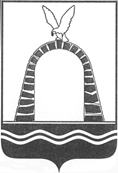 АДМИНИСТРАЦИЯ ГОРОДА БАТАЙСКАПОСТАНОВЛЕНИЕ от 17.04.2023 № 994г. БатайскОб утверждении отчета о реализации и оценке бюджетной эффективности муниципальной программы города Батайска «Развитие муниципального управления» за 2022 годРуководствуясь постановлением Администрации города Батайска от 30.10.2018 № 170 «Об утверждении Положения о порядке разработки, реализации и оценки эффективности муниципальных программ города Батайска», постановлением Администрации города Батайска от 21.11.2018        № 295 «Об утверждении Методических рекомендаций по разработке и реализации муниципальных программ города Батайска», на основании решения Коллегии Администрации города Батайска от 22.03.2023 № 6 «Об утверждении отчета о реализации и оценке бюджетной эффективности муниципальной программы города Батайска «Развитие муниципального управления» за 2022 год», Администрация города Батайска постановляет:1. Утвердить отчет о реализации и оценке бюджетной эффективности муниципальной программы города Батайска «Развитие муниципального управления» за 2022 год согласно приложению к настоящему постановлению.2. Отчет о реализации и оценке бюджетной эффективности муниципальной программы города Батайска «Развитие муниципального управления» за 2022 год разместить на официальном сайте Администрации города Батайска.3. Настоящее постановление подлежит включению в регистр муниципальных нормативных правовых актов Ростовской области.4. Контроль  за   исполнением  настоящего   постановления возложить   на заместителя главы Администрации города Батайска по экономике      Богатищеву Н.С.И.о. главы Администрации города Батайска							                      Т.Г. ЕрмиловаПостановление вноситотдел экономики, инвестиционнойполитики и стратегического развитияАдминистрации города БатайскаПриложениек постановлениюАдминистрациигорода Батайскаот 17.04.2023 № 994Пояснительная запискак отчету о реализации и оценке бюджетной эффективности муниципальной программы города Батайска «Развитие муниципального управления» за 2021 годМуниципальная программа города Батайска «Развитие муниципального управления» утверждена  постановлением Администрации города Батайска от 27.11.2018 № 377.   Муниципальная программа включает в себя три подпрограммы:развитие муниципального управления и муниципальной службы;развитие территориального общественного самоуправления;разработка Стратегии социально-экономического развития города Батайска Ростовской области на период до 2030 года Запланированные мероприятия по вышеуказанным подпрограммам  исполнены, достигнуты следующие показатели (индикаторы):доля специалистов в возрасте до 30 лет, имеющих стаж муниципальной службы более 3 лет — 7,14 %, в 2021 году - 6,9 %. Рост показателя связан с достижением возраста сотрудников свыше 30 лет  и увеличением стажа работы в муниципальной службе ; количество разработанных методических материалов для совершенствования системы взаимодействия органов местного самоуправления города Батайска и органов ТОС города Батайска для эффективного решения вопросов местного значения - 10 ед., соответствует плановому показателю;доля вакантных должностей муниципальной службы, замещаемых на основе назначения из кадрового резерва — 0%, плановый показатель  2022 года - 32%. В 2022 году отсутствовала потребность замещения вакантных должностей муниципальных служащих;доля муниципальных служащих, прошедших обучение по программам дополнительного профессионального образования — 5,4 %, соответствует плановому показателю;доля муниципальных служащих, уволившихся с муниципальной службы до достижения ими предельного возраста пребывания на муниципальной службе —  3,57 %, в связи с увольнением по собственному желанию 2 сотрудников.Финансирование из бюджета города Батайска предусмотрено  на реализацию следующих подпрограмм:подпрограмма № 1 «Развитие муниципального управления и муниципальной службы» на основное мероприятие  1.2. «Обеспечение дополнительного профессионального образования муниципальных служащих, работников осуществляющих техническое обеспечение деятельности» предусмотрено в размере 169,6 тыс. рублей. Проведено дополнительное профессиональное образование 3 муниципальных служащих: 1. Оказание услуг консультационного семинара по теме:        «Новые изменения в трудовом законодательстве в 2022-2023 годах. Новые технологии в кадровой службе. Оплата труда: новые проблемы и решения в 2022 году. Новые правила работы в 2023 году. Кардинально новый порядок уплаты налогов и взносов с 01 января 2023 г. Обязательный единый налоговый платеж, единый налоговый счет организации в ИФНС в 2023 году. Объединение ПФР и ФСС в единый ФПСС в 2023 г. Страховые взносы: новые порядок и исчисления и уплаты с 01 января 2023 г. Новая отчетность в 2023 году» контракт         № 11-08 от 05.12.2022 (1 сотрудник); 2. Курс повышения квалификации по дополнительной профессиональной программе "Повышение квалификации главного бухгалтера организации бюджетной сферы (код В)" контракт №УМЦ22/50/482 от 04.10.2022 (1 сотрудник);                        3. Дополнительная профессиональная программа повышения квалификации «Школьная служба примирения, как фактор развития медиации» контракт №84 от 25.05.2022 (1 сотрудник).подпрограмма № 2 «Развитие территориального общественного самоуправления» на основное мероприятие 2.1 «Выплата материального поощрения органам территориального общественного самоуправления муниципального образования «Город Батайск» предусмотрено в размере 856,0 тыс. рублей, и на основное мероприятие 2.2 «Организация и проведение Дня местного самоуправления - 21 апреля для органов территориального общественного самоуправления»» предусмотрено в размере 30,0 тыс. рублей.Бюджетные ассигнования освоены в полном объеме по всем вышеуказанным мероприятиям, за исключением мероприятия по дополнительному профессиональному образованию — освоено на 56,2 %, в связи с отсутствием необходимости.